ILUSTRAMOS UN MAPA MENTALLA EDAD MEDIA 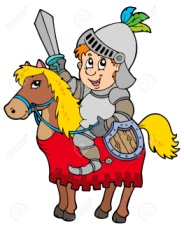 	EL IMPERIO ROMANO  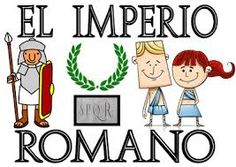 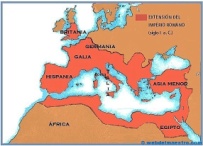 395 		EL IMPERIO ROMANO DE ORIENTE 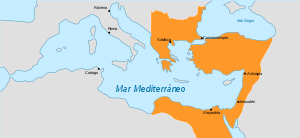 			EL IMPERIO BIZANTINO  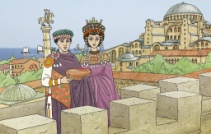 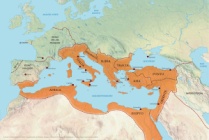 				Economía agraria y comercial 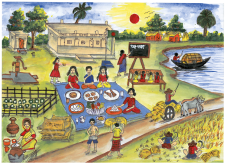 				Tierra en manos nobleza y clero 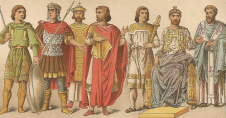 				Comercio expansión Mediterráneo 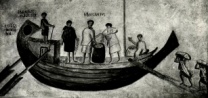 		Basileus – Poder absoluto  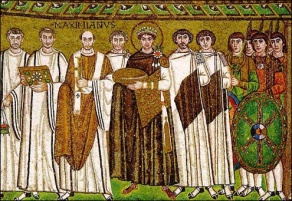 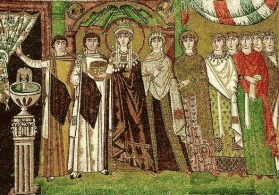 			Código de Justiniano 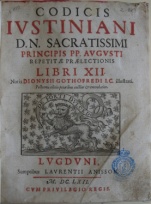 			Cultura griega y romana 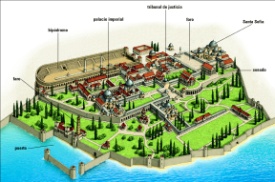 			Iglesia ortodoxa 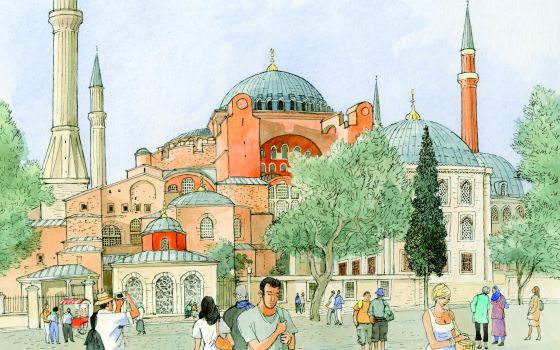 		Siglo XI: Crisis 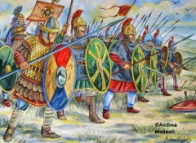 		1456: Conquista. Turcos 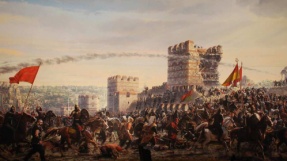 	EL IMPERIO ROMANO DE OCCIDENTE 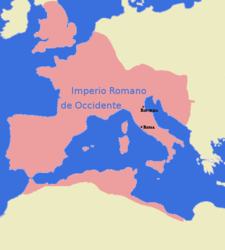 			476: INVASIONES GERMÁNICAS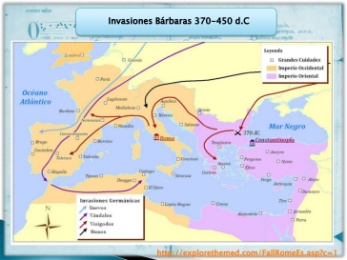 				REINO VISIGODO 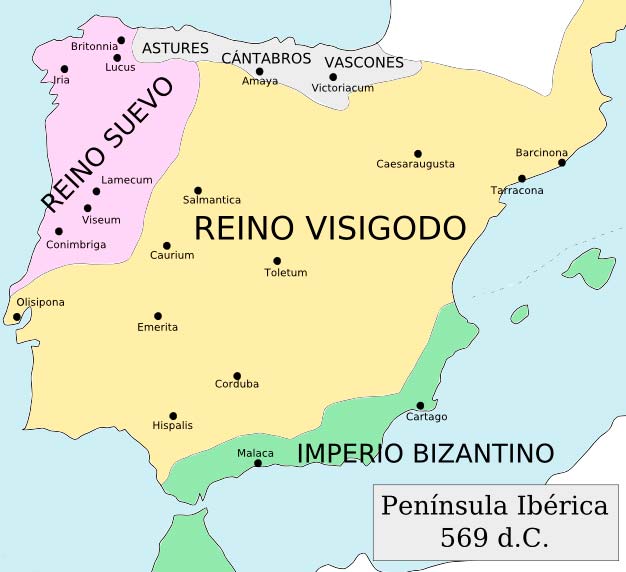 					Economía agraria 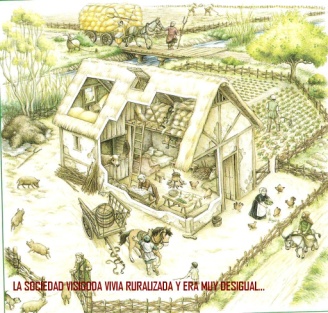 					Monarquía electiva y hereditaria 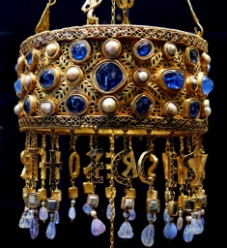 					Concilios de Toledo 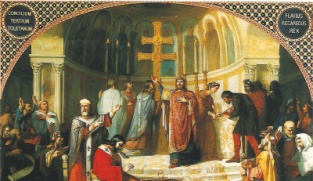 					Iglesias cristianas. Frómista 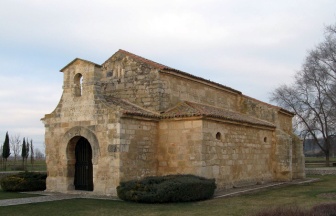 					711 Invasión musulmana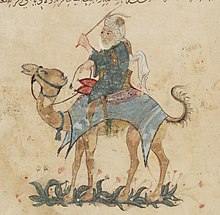 						Al-Andalus  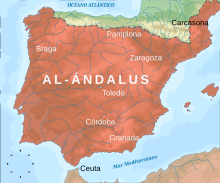 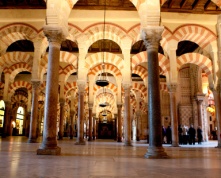 				IMPERIO CAROLINGIO 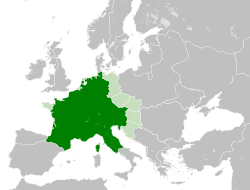 					CARLOMAGNO 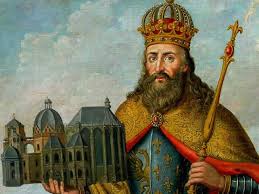 					FEUDALISMO 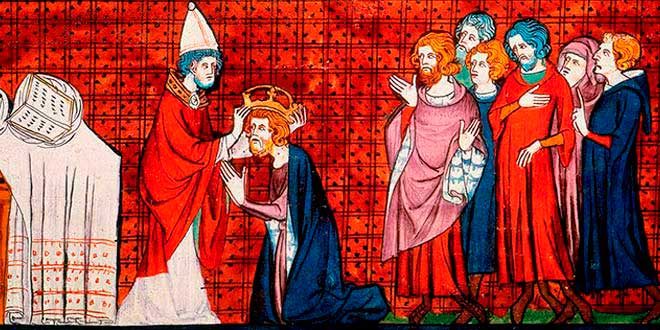 ISLAM  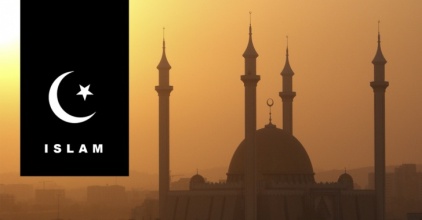 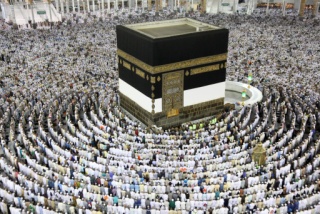  	Mahoma: El Profeta 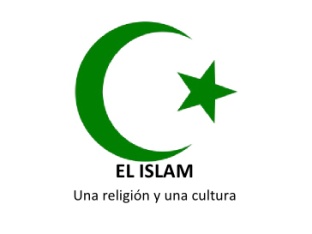 	Siglo VI: expansión Península de Arabia 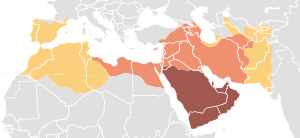 	Siglo VII: Expansión por África, Asia y Europa